Covid-19 and IslandsFijian Archipelago, FijiWhat actions are being taken to protect the island community from Covid 19? In particular, how are travel restrictions being put in place and enforced? What actions will be taken should people on the island have Covid 19?What actions are being taken to ensure that essential goods and services are provided to the island community?What actions are being taken to ensure that people working on the islands, not only in the tourism sector, are sustained financially in the short term and in the long term?What actions are being taken to ensure the mental well-being of people on the islands?If you consider it appropriate, feel free to share any data about people who have Covid 19 on your island and of people who, sadly, have passed away because of Covid 19.If applicable, how are lockdown measures being relaxed?Is there anything else you want to share?Resources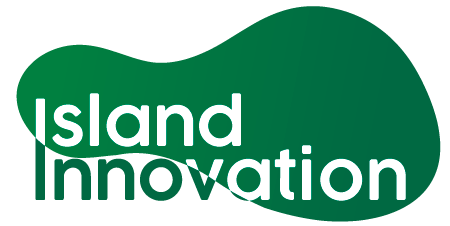 This information has been collated by the Strathclyde Centre for Environmental Law and Governance in collaboration with Island Innovation and can be found at https://www.strath.ac.uk/research/strathclydecentreenvironmentallawgovernance/ourwork/research/labsincubators/eilean/islandsandcovid-19/. RespondentDate ResponseAnonymous26 March 2020Prior to the first confirmed case, the government had already communicated advisories on what citizens can do to be safe from the virus.  When the first case was confirmed, the government put in place restrictions of movement of people into and out of the city where the first patient was confirmed.  This was enforced through roadblocks into and out of the city and fining people who violated the restrictions.RespondentDate ResponseAnonymous26 March 2020The government has identified isolation health facilities around the country should people identify positive.RespondentDate ResponseAnonymous26 March 2020The government has assured the population that essential goods and services continue.RespondentDate ResponseAnonymous26 March 2020The government has announced a mini budget to support the tourism sector and its employees.Island Date of Response/ UpdateResponseAnonymous26 March 2020None to date.RespondentDate ResponseAnonymous26 March 2020As of 26 March: 5 confirmed cases, 2 imports and 3 local transmissionRespondentDate ResponseRespondentDate ResponseResource and DateLink“Pacific Islands Forum Foreign Ministers Agree to Establish a Pacific Humanitarian Pathway on COVID -19”Pacific Islands Forum Secretariat8 April 2020Read here“COVID-19 and Climate Change: We Must Rise to Both Crises”Pacific Islands Forum 17 April 2020Read here“Virus-free Pacific islands weigh risks of re-opening to tourists”Bangkok Post8 May 2020Read here